ALAMEDA COUNTY PUBLIC HEALTH COMMISSION MEETING OF February 9th, 2022, 6:00-8:00 pm  Hybrid Meeting:   In person location: Castro Valley Unified School District  4400 Alma Ave, Castro Valley, Boardroom Zoom Link Below   The mission of the Public Health Commission shall be to review and assess emerging health needs; initiate and improve health and disease prevention programs and policies; make recommendations regarding opportunities for building community capacity as related to public health priorities; and advocate for adequate resources and increased County action to improve community health. 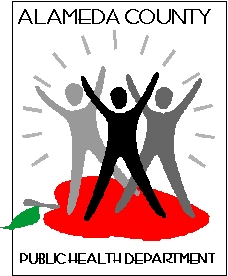 AGENDA Please RSVP to phcommission@gmail.com ZOOM Information:   The Alameda County Public Health Commission is inviting you to a scheduled Zoom meeting. Topic: PHC Steering Committee Meeting Time: Feb 9, 2023, 06:00 PM Pacific Time (US and Canada)   Feb 9, 2023, 06:00 PMJoin Zoom Meetinghttps://us06web.zoom.us/j/86269497169?pwd=M1BJczg4VnZQUHVVRDJWRmU3VFlvQT09Meeting ID: 862 6949 7169Passcode: 940228Dial                USA 636 651 3128 US Toll                USA 877 411 9748 US Toll-freeConference code: 657145Time Agenda Item Description & Task Lead 6:00 Call to Order & Welcome Introductions Chair Castillo 6:05 Public Comment* Public 6:10 Approval of Minutes Zoom recording will be uploaded on ACPHD websites Chair Castillo, Vice Chair De La Pena MedinaRegular Meeting Items Regular Meeting Items Regular Meeting Items Regular Meeting Items 6:15 Staff Report Updates from the Alameda County Public Health Department staffJessica Amen6:20 Brown Act VoteVote to extend the continuance of virtual meetingsChair Castillo 6:25 Director’s Report Report on recent activities of the Alameda County Public Health Department Director Kimi Watkins-Tartt 6:55 Committee Updates Updates regarding commission subcommittee
work.Committee Chairs New Business New Business New Business New Business 7:10 Strategic Plan Retreat Plan and discuss the strategic planning retreat Chair Castillo, Vice Chair De La Pena Medina7:25 Project Management Tool Introduction and discussion of a project management tool Chair Castillo, Vice Chair De La Pena Medina7:35 Black Joy Parade Discussion of the PHC booth at the Black Joy Parade Vice Chair De La Pena Medina7:45 Agenda Setting Set agenda items for March 2023 meeting  All 7:55 General Announcements All 8:00 Adjourn The formal end of the meeting All 